МУНИЦИПАЛЬНОЕ БЮДЖЕТНОЕ ОБЩЕОБРАЗОВАТЕЛЬНОЕ УЧРЕЖДЕНИЕ СРЕДНЯЯ ОБЩЕОБРАЗОВАТЕЛЬНАЯ ШКОЛА №13 СТ. НОВОПЕТРОВСКОЙПрограмма  профильного лагеря  с дневным пребыванием  «Юные ТУРИСТЫ»(туристско-краеведческое направление)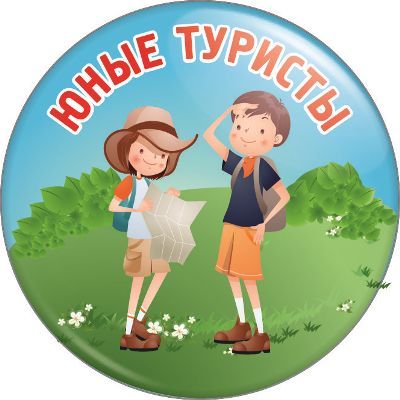 ст. Новопетровская2016 – 2017 учебный годОглавлениеНаименование программы :  «Юные туристы»Срок реализации:   01.06.-21.06.2017г.Направление программы : туристско-краеведческое Цели и задачи программы:  знакомство с туристско – краеведческими возможностями родного края, создание условий для полноценного отдыха, оздоровления детей.Задачи: изучение и практическое применение основных приёмов ориентирования на местности;использование туризма как средства активного отдыха и укрепления здоровья. проведение комплекса мероприятий, предусматривающих  оздоровление учащихся; изучение истории и обычаев родной станицы, создание книги обычаев станицы.Возраст детей: В лагере сформировано 4 отряда:1 отряд 7-10 лет, количество 15 человек;2 отряд  7-10 лет, количество 15 человек;3 отряд  11-15 лет, количество 10 человек;4 отряд  11-15 лет, количество 10 человек;Всего в лагере детей -  из многодетных семей ( 19) (Вайда Савелий, Баль Кирил,  Баль Константин, Игнатьева Екатерина, Азизов Тимур, Гаврильченко Екатерина, Игнатьев Сергей, Атамджанов Виталий, Яценко Данил, Ляшко Иван, Коваленко Валентина, Литовка Камилия, Гаврильченко Данила, Атамджанов Сергей, Литовка Елена, Цепкало Галина, Матвейченко Талина, Жук Богдан, Азизова Кристина)- из малообеспеченных семей(0)- опекаемых детей (2) (Балашова Виолетта, Коваленко Данил)- отцов и матерей одиночек (10) (Мищенко Артем,Мороз Семен,Ткаченко Вера,Трубицына Алина,Карась Екатерина,Цокурова Мария,Ромашенко Егор,Ляшко Иван,Литовка Камилия,Логвиненко Анна)Кадровое обеспечение:Содержание деятельности:Данная программа содержит три блока:1. спортивно-оздоровительный- утренняя зарядка;-встречи с медицинским работником;-беседы о вредных привычках;-спортивные праздники;-экскурсии;-подвижные игры;-спортивные викторины.2.Туристический -вязка узлов;-спортивное ориентирование на местности;-однодневные походы;-организация бивуака, место для костра;-спортивно-туристические соревнования;-уроки туризма;-туристические слеты.3.Краеведение -посещение музея;-встречи с ветеранами (старожилами);-сбор информации об обычаях и традициях станицы;-изучение местности.Календарно – тематическое планирование:Режим дня:8:00 – 8:30 - сбор детей, линейка, зарядка.8:30 – 9:00 -завтрак9:00 – 13:00 – игры, развлечения, мероприятия, конкурсы, работы над проектами. Работа по плану отрядов.13:00 – 13:30 – обед.13:30 – 13:45 – оздоровительные процедуры.13:45 – 14:00 – итоги дня, уход домой.Ожидаемые результаты реализации программы: - оздоровление находящихся в лагере детей;- формирование навыков туристической деятельности;- приобретение навыков о способах ориентирования на местности;- приобретение опыта совместной деятельности;- изучение истории и обычаев родной станицы;Промежуточная отчетность:Промежуточная отчетность выставляется на сайт организации в виде описания деятельности учащихся в отчетный период с фотографиями, подтверждающими деятельность.Даты выставления отчета: Отчет о работе лагеря:Форма отчета : статья с фотоматериалами, презентационный материал с описанием(брошюра).Итоговый отчет и 10 фотографий предоставлятся в электронном виде начальником лагеря в МКОУ РИМЦ 22.06.2017 года.УтверждаюДиректор МБОУ СОШ №13                  _________ Щеголихина Л. М. Приказ №  ___ от «____»___ 2017г.                                       Информационная карта    Наименование программы     Срок реализации  программы Направление программы     Цель и задачи программыВозраст и категория учащихсяКадровое обеспечениеСодержание деятельностиКалендарно-тематическое планированиеРежим дняОжидаемые результатыПромежуточная отчетностьОтчет о работе лагеряНаименование штатных должностейКоличество единицФ.И.О.Начальник лагеря1Совтус С.М.Воспитатели6Алемасова Н. Л.
Овсиенко Е.Н.
Аширова Е. В.
Зверяк Н.И.Цыганкова Э.М.
Сморшко Е.ВУчитель по физической культуре 1Бармаков М.Е.Медицинский работник 1Закирова Т.А.Дата/время МероприятияОтветственные 01.06.2017День безопасности 8:00 - 8:30Линейка ,зарядка, инструктажи. Аширова Е.В. Овсиенко Е.Н.8:30-9:00Завтрак  Аширова Е.В. Овсиенко Е.Н.9:00-9:30Осмотр медицинским работникомМед.работник9:30-10:30Викторина по ПДД, беседа по закону 1539Аширова Е.В.Овсиенко Е.Н.10:30-10:40Тренировочная эвакуацияНачальник лагеря 10:40-12:45Праздничное спортивное мероприятие здравствуй лагерь, оформление отрядных уголков, знакомство по отрядам.Аширова Е.В. Овсиенко Е.Н.12:45-13:00Подготовка к обедуАширова Е.В. Овсиенко Е.Н.13:00-13:30Обед Аширова Е.В. Овсиенко Е.Н.13:30-13:45Принятие солнечных и воздушных ванн, дорожка здоровья.Аширова Е.В. Овсиенко Е.Н.13:45-14:00Подведение итогов дня, планирование работы на следующий день. Уход домой.Аширова Е.В. Овсиенко Е.Н.02.06.2017.День открытых дверей8:00-8:30Линейка ,зарядка, инструктажи.Аширова Е.В.Овсиенко Е.Н.8:30-9:00ЗавтракАширова Е.В.Овсиенко Е.Н.9:00-9:30Осмотр медицинским работникомМед.работник9:30-12:45Праздник, посвященный открытию лагеря. День открытых дверей.Аширова Е.В. Овсиенко Е.Н.12:45-13:00Подготовка к обедуАширова Е.В. Овсиенко Е.Н.13:00-13:30Обед Аширова Е.В. Овсиенко Е.Н.13:45-14:00Подведение итогов дня, планирование работы на следующий день. Уход домой.Аширова Е.В. Овсиенко Е.Н.05.06.2017День безопасности и правовых знаний8:00 - 8:30Линейка ,зарядка, инструктажи.Аширова Е.В. Овсиенко Е.Н.8:30-9:00Завтрак Аширова Е.В. Овсиенко Е.Н.9:00-9:30Осмотр медицинским работникоммедработник9:30-10:30 Викорина  «Правила для пешехода».Аширова Е.В. Овсиенко Е.Н.10:30-12:45Игры на свежем воздухе. Принятие солнечных ванн.Аширова Е.В. Овсиенко Е.Н.12:45-13:00Подготовка к обедуАширова Е.В. Овсиенко Е.Н.13:00-13:30Обед Аширова Е.В. Овсиенко Е.Н.13:45-14:00Подведение итогов дня, планирование работы на следующий день. Уход домой.Аширова Е.В. Овсиенко Е.Н.06.06.2017День туриста8:00-8:30Линейка ,зарядка, инструктажи. Аширова Е.В. Овсиенко Е.Н.8:30-9:00Завтрак  Аширова Е.В. Овсиенко Е.Н.9:00-9:30Осмотр медицинским работникомМед.работник9:30-11:30Проведение инструктажа по ТБ в походе.
 Тренировка ориентирования на местности. Инструкция по организации и проведению туристских походов. Снаряжение туриста.Аширова Е.В. Овсиенко Е.Н.11:30-12:45Игры по желанию детей, принятие воздушных  и солнечных ванн.Аширова Е.В. Овсиенко Е.Н.12:45-13:00Подготовка к обедуАширова Е.В. Овсиенко Е.Н.13:00-13:30Обед Аширова Е.В. Овсиенко Е.Н.13:45-14:00Подведение итогов дня, планирование работы на следующий день. Уход домой.Аширова Е.В. Овсиенко Е.Н.07.06.2016Веселые старты детей и взрослых: «Папа, мама, я – туристическая семья»8:00-8:30Линейка ,зарядка, инструктажи.Зверяк Н.И.Цыганкова Э.М.8:30-9:00Завтрак Зверяк Н.И.Цыганкова Э.М.9:00-9:30Осмотр медицинским работникомМед.работник9:30-10:30Беседа: « Я здоровье сберегу» –  профилактика вредных привычек Зверяк Н.И.Цыганкова Э.М.10:30-12:45Веселые старты детей и взрослых: «Папа, мама, я – туристическая семья»Зверяк Н.И.Цыганкова Э.М.12:45-13:00Подготовка к обедуЗверяк Н.И.Цыганкова Э.М.13:00-13:30Обед Зверяк Н.И.Цыганкова Э.М.13:45-14:00Подведение итогов дня, планирование работы на следующий день. Уход домой.Зверяк Н.И.Цыганкова Э.М.08.06.2017 Профилактика безнадзорности.8:00-8:30Линейка ,зарядка, инструктажи. Зверяк Н.И.Цыганкова Э.М.8:30-9:00Завтрак  Зверяк Н.И.Цыганкова Э.М.9:00-9:30Осмотр медицинским работникомМед.работник9:30-10:30. Беседа: «22 : 00 детям пора домой» -  закон 1539 «О мерах по профилактике безнадзорности и правонарушений несовершеннолетних в Краснодарском крае»Зверяк Н.И.Цыганкова Э.М.10:30-11:30Конкурс рисунков по закону 1539.Зверяк Н.И.Цыганкова Э.М.11:30-12:45Игры по интересам, принятие воздушных и солнечных ванн, дорожка здоровья.Зверяк Н.И.Цыганкова Э.М.12:45-13:00Подготовка к обедуЗверяк Н.И.Цыганкова Э.М.13:00-13:30Обед Зверяк Н.И.Цыганкова Э.М.13:45-14:00Подведение итогов дня, планирование работы на следующий день. Уход домой.Зверяк Н.И.Цыганкова Э.М.09.06.2017«Мой любимый край»8:00-8:30Линейка ,зарядка, инструктажи.Зверяк Н.И.Цыганкова Э.М.8:30-9:00Завтрак Зверяк Н.И.Цыганкова Э.М.9:00-9:30Осмотр медицинским работникоммедработник9:30-10:30Участие в викторине: «Мой любимый край»Зверяк Н.И.Цыганкова Э.М.10:30-11:30Народные игры («Горелки», «Русская лапта», «Жмурки»)Зверяк Н.И.Цыганкова Э.М.11:30-12:45Зарница ,принятие воздушных и солнечных ванн, дорожка здоровья.Зверяк Н.И.Цыганкова Э.М.12:45-13:00Подготовка к обедуЗверяк Н.И.Цыганкова Э.М.13:00-13:30Обед Зверяк Н.И.Цыганкова Э.М.13:45-14:00Подведение итогов дня, планирование работы на следующий день. Уход домой.Зверяк Н.И.Цыганкова Э.М.13.06.2017«Россия – Родина моя»8:00-8:30Линейка ,зарядка, инструктажи.Зверяк Н.И.Цыганкова Э.М.8:30-9:00Завтрак Зверяк Н.И.Цыганкова Э.М.9:00-9:30Осмотр медицинским работникомМед.работник9:30-12:00Линейка посвященная Дню независимости. Игра « Найди знамя»Зверяк Н.И.Цыганкова Э.М.12:00-12:45Принятие солнечных и воздушных ванн, дорожка здоровья.Зверяк Н.И.Цыганкова Э.М.12:45-13:00Подготовка к обедуЗверяк Н.И.Цыганкова Э.М.13:00-13:30Обед Зверяк Н.И.Цыганкова Э.М.13:45-14:00Подведение итогов дня, планирование работы на следующий день. Уход домой.Зверяк Н.И.Цыганкова Э.М.14.06.2017«Что мы знаем о животных»8:00-8:30Линейка ,зарядка, инструктажи. Зверяк Н.И.Цыганкова Э.М.8:30-9:00Завтрак  Зверяк Н.И.Цыганкова Э.М.9:00-9:30Осмотр медицинским работникомМед.работник9:30-10:00Викторина «Что мы знаем о животных» Занятия по подготовке туристического снаряжения и инвентаряЗверяк Н.И.Цыганкова Э.М.10:00-12:45Поход - ферма «Бекон» Зверяк Н.И.Цыганкова Э.М.12:45-13:00Подготовка к обедуЗверяк Н.И.Цыганкова Э.М.13:00-13:30Обед Зверяк Н.И.Цыганкова Э.М.13:45-14:00Подведение итогов дня, планирование работы на следующий день. Уход домой.Зверяк Н.И.Цыганкова Э.М.15.06.2017«Чистота – наша забота»8:00-8:30Линейка ,зарядка, инструктажи. Алемасова Н.Л., Сморшко Е.В.8:30-9:00Завтрак  Алемасова Н.Л., Сморшко Е.В.9:00-9:30Осмотр медицинским работникомМед.работник9:30-11:00Операция «Чистота – наша забота» ( уборка  памятников и мемориалов ст.Новопетровской.)Алемасова Н.Л., Сморшко Е.В.11:00-11.45 Викторина «Береги красоту, ее и так мало»Алемасова Н.Л., Сморшко Е.В.11:45-12:45Принятие солнечных и воздушных ванн, дорожка здоровья.Алемасова Н.Л., Сморшко Е.В.12:45-13:00Подготовка к обедуАлемасова Н.Л., Сморшко Е.В.13:00-13:30Обед Алемасова Н.Л., Сморшко Е.В.13:45-14:00Подведение итогов дня, планирование работы на следующий день. Уход домой.Алемасова Н.Л., Сморшко Е.В.16.06.2017«Мой любимый край, цвети и процветай»,8:00-8:30Линейка ,зарядка, инструктажи.Алемасова Н.Л., Сморшко Е.В.8:30-9:00Завтрак Алемасова Н.Л., Сморшко Е.В.9:00-9:30Осмотр медицинским работникомМед.работник9:30-10:30Конкурс рисунков «Мой любимый край, цвети и процветай»,Алемасова Н.Л., Сморшко Е.В.10:30-12:00Изучение истории и обычаев родной станицы, подготовка к созданию брошюры с обычаями станицы.Алемасова Н.Л., Сморшко Е.В.12:00-12:45Принятие солнечных и воздушных ванн, дорожка здоровья.Алемасова Н.Л., Сморшко Е.В.12:45-13:00Подготовка к обедуАлемасова Н.Л., Сморшко Е.В.13:00-13:30Обед Алемасова Н.Л., Сморшко Е.В.13:45-14:00Подведение итогов дня, планирование работы на следующий день. Уход домой.Алемасова Н.Л., Сморшко Е.В.19.06.2017«Есть на свете рай – Краснодарский край»8:00-8:30Линейка ,зарядка, инструктажи. Алемасова Н.Л., Сморшко Е.В.8:30-9:00Завтрак  Алемасова Н.Л., Сморшко Е.В.9:00-9:30Осмотр медицинским работникомМед.работник9:30-10:30 Просмотр фильмов о курортах краяАлемасова Н.Л., Сморшко Е.В.10:30-11:45Подготовка праздника к закрытию лагеря.Алемасова Н.Л., Сморшко Е.В.11:45-12:45Подвижные игры. Принятие солнечных и воздушных ванн, дорожка здоровья.Алемасова Н.Л., Сморшко Е.В.12:45-13:00Подготовка к обедуАлемасова Н.Л., Сморшко Е.В.13:00-13:30Обед Алемасова Н.Л., Сморшко Е.В.13:45-14:00Подведение итогов дня, планирование работы на следующий день. Уход домой.Алемасова Н.Л., Сморшко Е.В.20.06.2016День музея8:00-8:30Линейка ,зарядка, инструктажи. Алемасова Н.Л., Сморшко Е.В.8:30-9:00Завтрак  Алемасова Н.Л., Сморшко Е.В.9:00-9:30Осмотр медицинским работникомМед.работник9:30-12:00Поездка в Павловский музей.Встречи с ветеранами(старожилами),сбор информации об обычаях и традициях станицы,изучение местности.Алемасова Н.Л., Сморшко Е.В.12:00-12:45Подвижные игры. Принятие солнечных и воздушных ванн, дорожка здоровья.Алемасова Н.Л., Сморшко Е.В.12:45-13:00Подготовка к обедуАлемасова Н.Л., Сморшко Е.В.13:00-13:30Обед Алемасова Н.Л., Сморшко Е.В.13:45-14:00Подведение итогов дня, планирование работы на следующий день. Уход домой.Алемасова Н.Л., Сморшко Е.В.21.06.2017Закрытие лагерной смены8:00-8:30Линейка ,зарядка, инструктажи.Алемасова Н.Л., Сморшко Е.В.8:30-9:00Завтрак Алемасова Н.Л., Сморшко Е.В.9:00-9:30Осмотр медицинским работникомМед.работник9:30-11.00Праздник закрытия лагеря(конкурсы, викторины, подарки и призы)Алемасова Н.Л., Сморшко Е.В.11:00-12:00Общее мнение о проведенных днях в лагере(что понравилось и что нужно улучшить на следующий год)Выпуск брошюры с обычаями станицы.Алемасова Н.Л., Сморшко Е.В.12:00-12:45Подвижные игры. Принятие солнечных и воздушных ванн, дорожка здоровья.Алемасова Н.Л., Сморшко Е.В.12:45-13:00Подготовка к обедуАлемасова Н.Л., Сморшко Е.В.13:00-13:30Обед Алемасова Н.Л., Сморшко Е.В.13:45-14:00Подведение итогов лагерной смены. Уход домой.Алемасова Н.Л., Сморшко Е.В.ДеньМероприятия01.06.2016День первый – «Здравствуй, лагерь!», день безопасности1. Минутка здоровья: осмотр состояния здоровья учащихся 2. Организационное мероприятие – собрание "Здравствуй, лагерь":  знакомство с отрядом, воспитателями и вожатыми на отряде. 3.Занятия по правилам безопасности: инструктаж по правилам безопасного поведения в лагере;4. Операция "Уют" - обустройство и оформление, подготовка праздника «Здравствуй, лето! Здравствуй, лагерь!».5.Эвакуация.6. Игры на знакомство.02.06.2016День второй – «Праздник лета»1. Утренняя зарядка.2. Праздник, посвященный открытию лагеря. День открытых дверей.3. Игры на свежем воздухе.03. 06. 2016День третий 1. Утренняя зарядка.2. День безопасности и правовых знаний. Игра «Правила для пешехода».06. 06. 2016 
День четвертый –«День туриста»1. Утренняя зарядка.2. Проведение инструктажа по ТБ в походе.
3. Тренировка ориентирования на местности.4. Инструкция по организации и проведению туристских походов. Снаряжение туриста.5. Установка и обустройство палатки. 6. Веселые нотки «Вместе с песенкой шагать по просторам…» (песни у костра), конкурс на лучшее исполнение туристической песни. 07. 06. 2016 
День пятый –«День здоровья»1. Утренняя зарядка.2. Беседа: « Я здоровье сберегу» –  профилактика вредных привычек 3. Веселые старты детей и взрослых: «Папа, мама, я – туристическая семья»08. 06. 2016 День шестой – «День правовых знаний»09. 06. 2016 
День седьмой 

«Краснодарский край»1. Утренняя зарядка. 2. Беседа: «22 : 00 детям пора домой» -  закон 1539 «О мерах по профилактике безнадзорности и правонарушений несовершеннолетних в Краснодарском крае»4. Конкурс рисунков по закону 1539.4. Занятия по интересам. Настольные игры.Утренняя зарядкаТуристические достопримечательности края и района. Поездка на страусиную ферму. Участие в викторине: «Мой любимый край»Народные игры («Горелки», «Русская лапта», «Жмурки»)Зарница 10. 06. 2016День восьмой«Россия – родина моя»1. Утренняя зарядка.
2.  Беседа: «Россия – родина моя»3.  Выставка рисунков.4.  «Футбол без границ». Соревнования по футболу между девочками и мальчиками5. Подготовка к закрытию лагеря 14. 06. 2016День девятый

«День животных»1. Утренняя зарядка2.Викторина «Что мы знаем о животных», 3. Занятия по подготовке туристического снаряжения и инвентаря4. Поход к реке. Знакомство с животными, обитающими в реке.15. 06. 2016День десятый«День эколога» 1. Утренняя гимнастика
2. Операция «Чистота – наша забота» (работа по уборке памятника, территории школы, класса) 3. Конкурс по выявлению чистого класса, чистой территории школы4. «Береги красоту, ее и так мало» – экологические уроки по кубановедению.
5. Игры на свежем воздухе6. Подготовка к закрытию лагеря16. 06. 2016 День одиннадцатый
«День наоборот»План предлагают вожатые 17. 06. 2016 День двенадцатый «Краснодарский край»1.  Утренняя гимнастика.
2. Конкурс рисунков «Мой любимый край, цвети и процветай»,3. Проект «Есть на свете рай – Краснодарский край» (курорты Краснодарского края)4. Просмотр фильмов о курортах края5. Подготовка к закрытию лагеря20. 06. 2016День тринадцатый   1.Подготовка к празднику закрытия лагеря: - репетиции;- оформление зала2. Игры 21. 06. 2016
День четырнадцатый   «До новых, скорых встреч»1. Праздник закрытия лагеря:- концерт;- награждение.2. Игры.3. Праздничный обед.